Сценарий осеннего спортивного развлечения «Осенние забавы».Задачи:- В ходе игры продолжить формировать у детей любовь к природе, расширять  их кругозор.-Совершенствовать интеллектуальные способности учащихся..- Создать радостную  и доброжелательную атмосферу в детском коллективе.- Развивать у детей спортивные качества, любознательность.Оборудование:Дети входят в зал под осеннюю музыку.Ведущий:- Здравствуйте, ребята. У нас для вас загадка, если отгадаете, то тогда возьмем вас с собой в путешествие. Готовы?Утром мы во двор идем -Листья сыплются дождем,Под ногами шелестятИ летят, летят, летят.- Когда это бывает?- Ведущий: Дорогие ребята! Какой месяц у нас сейчас? Правильно! Это второй осенний месяц. Вот и наступила пора желтых листьев и сбора урожая, птицы летят в теплые края до самой весны. А нам пришло время провести наш спортивный праздник « Осенние забавы».  И делать это мы будем весело и задорно! Добро пожаловать на нашу эстафету, посвященную празднику осени!Ведущий- Объявляем первый конкурс. Командам нужно за 1 минуту придумать себе название, связанное с осенней тематикой.( команды работают) музыка ВедущийПредставляем команды… Ведущий- И так, команды готовы ? Пора начинать  наши соревнования.1 конкурс «Осенний костюм»-Перед вами лежат осенние листья. По одному берем листочку и при помощи прищепки прикрепляем на наше импровизированное дерево. ( звучит музыка).2 конкурс « На поле»- Каждая команда имеет свой грузовик. В мешке находится собранный вами на поле лук. Необходимо перевести по одной луковице не совершив аварии и положить лук в тарелку . Победит та команда, которая справиться с заданием быстрее и  без ошибок3 конкурс «Найди лишнее».- Капитаны подходят к ведущему и получают карточки.Необходимо найти среди 4-х слов лишнее слово, зачеркнуть его и объяснить почему оно лишнее. Ведущий- Пока команды работают мы приготовили задание для болельщиков.Загадки любите? Слушайте внимательно. 1. Она под осень умираетИ вновь весною оживает.Коровам без неё – беда,Она их главная еда. (Трава)2. Без рук, без ног.В дверь стучится,В избу просится. (Ветер)3. Кто всю ночь по крыше бьёт да постукивает,И бормочет, и поёт, убаюкивает? (Дождь)4. Сидит – зеленеет,Падает – желтеет,Лежит – чернеет. (Лист)5. Над рекой и над долинойПовисла белая холстина. (Туман)6. Маленький, горький, луку брат.
К пище приправа и на микробов – управа. (Чеснок)

7 Стоит матрёшка на одной ножке,
Закутана, запутана. Что это? (Капуста) 

8. Что копали из земли, жарили, варили?
Что в золе мы испекли, ели да хвалили? (Картофель)

9. Круглая, а не месяц,
Белая, а не мука
Горькая, а не полынь. (Редька)

10.На одном быке семь шкур. (Лук)

11. Над землей трава, 
Под землёй – алая голова. (Свекла)

12. Красный нос в землю врос,
А зелёный хвост - снаружи.
Нам зелёный хвост не нужен,
Нужен только сладкий нос. (Морковь)

13 .Он круглый и красный,
Как глаз светофора
Среди овощей нет сочней … (Помидор)

Ведущий
Молодцы ребята! Угадали наши  загадки. Проверим как справились с заданием команды.4 конкурс «Дары Осени»- Перед вами фруктовое дерево. На нем висят яблоки разного цвета. 1к.-нужно собрать зеленые,2к. – розовые, а 3-к.- желтые. Один участник добегает до дерева, срывает яблоко своего цвета, возвращается и передает эстафету другому. Победит та команда, которая справиться быстрее.5 конкурс «Клюква на болоте»- Все знают , что клюква- это осенняя ягода. Растет она на болоте., на влажных местах. Сейчас вы дружно пойдемте собирать эту полезную ягоду. Чтобы не попасть в болото вам необходимо перебраться по болоту по досточкам. Дойти до ягоды, сорвать по одной и бегом вернуться назад.6 конкурс.»Шишкопад»- Осенью созревают не только ягоды. грибы, но и шишки. Идем с вами в лес, чтобы отдохнуть и собрать урожай шишек. По одному из команды выходим и   попадаем  шишкой в ведро. Победит та команда, у которой в ведре окажется больше шишек.7 конкурс «Осенний кроссворд»- Перед командами кроссворд. Вам нужно его отгадать. …….победит тот, кто быстрее справится с этим заданием.Ведущий- Пока команды выполняют задание мы с вами поиграем в игру «Что растет в огороде?». Я буду задавать вопросы, а вы — отвечать «да» или «нет». — Растет капуста в огороде?- Да!— Краснеет помидор всегда?-Да!— А лук на грядке зеленеет?-Да!— Картошка в огороде зреет?- Да!— И на траве, как на подушке растет зеленая лягушка?- Нет!— Есть в огороде перец сладкий?- Да!— И кабачок растет на грядке?- Да!— Морковка выстроилась в ряд?- Да!— Растет на грядках шоколад?- Нет!— Растут укроп, фасоль, горох?- Да!— Растет большой и злой бульдог?- Нет!Игра "Улетели птицы"Ведущий читает стихи, дети внимательно его слушают и, если слышат "лишнее" слово, начинают хлопать в ладоши.Улетели птицы:Голуби, куницы.Улетели птицы:Голуби, синицы,Мухи и стрижи.Улетели птицы:Голуби, синицы,Чибисы, чижи,Галки и стрижи,Комары, кукушки.Улетели птицы:Голуби, синицы,Галки и стрижиЧибисы, ежи.Улетели птицы:Голуби, синицы,Галки и стрижи,Чибисы, чижи,Аисты, кукушки,Лебеди и уткиИ спасибо шутке.Ведущий- Проверяем кроссворды.8 конкурс «Помоги белке»-Осенью не только  люди готовятся к зиме, но и животные.-Что заготавливает белка себе на зиму?- Каждой команде нужно помочь белке  приготовить запасы на зиму. Перед вами орехи. Положите в ложку и по одному перенесите в дупло-т.е.тарелку9 конкурс «Сортируем овощи»- В мешке находятся овощи. 1 к. –лук,2 к.- морковь, 3 к.- картофель. По одному подбежаь к мешку и достать свой овощ. Вернуться к команде, передать эстафету другому.10 конкурс  «Перетяни канат».
 Ведущий:Уходит осень со двора,Уносит золото лесов.И кто из вас сейчас, друзья,Прощаться с Осенью готов? Ведущий: Уж скоро зимушка придет,Наступят снова холода,Наденет шубы наш народ,И будет снова ждать тепла. Ведущий: Мы провожаем осень вдаль,Погоды ждем совсем иной,Хотя нам чуточку и жальПрощаться с этой красотой.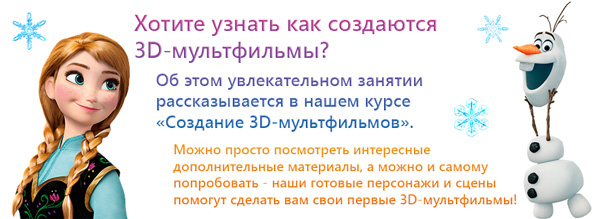 